PROGRAMA DE INTERNACIONALIZACIÓN VIRTUAL DOCENTE PIVDO-2020FORMULARIO DE POSTULACIÓN (El presente formulario tiene carácter de Declaración Jurada)DATOS PERSONALES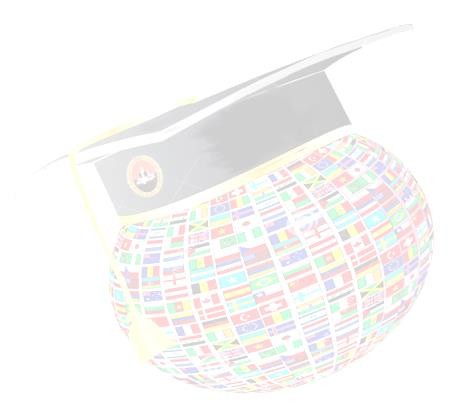 DATOS ACADÉMICOS: (acreditar ser profesor ordinario que cumple labor efectiva)DATOS DEL EVENTO ACADÉMICO DEALCANCE INTERNACIONALINFORME DEL DIRECTOR DEL DEPARTAMENTO ACADÉMICO (producto-beneficio que obtendría la Facultad y/o la UNSA en general: ___________________________________  ____________________________________________________________________________ Rúbrica y Sello:					    __________________________Nombre completo:					    __________________________Director del Dpto. Académico de…: 			    __________________________AVAL INSTITUCIONAL (DECANO) Art. 6 y 10 del ReglamentoEl Decano de la Facultad de ___________, abajo firmante, avala la postulación del docente nombrado (nombre completo del docente): ________________________________________ en el evento académico nacional o internacional (nombre del evento académico) ___________________ _____________________________________, en el Programa de Internacionalización Virtual Docente (PIVDO-2020) para participar en Eventos Académicos Nacionales e Internacionales 2020.Rúbrica y Sello:					    __________________________Nombre completo: 					    __________________________Decano de la Facultad de … :				    __________________________DECLARACIÓN JURADADECLARO BAJO JURAMENTO que:A la fecha me encuentro realizando labor efectiva y no he sido sancionado de acuerdo al artículo 89 de la Ley Universitaria Nro. 30220, Art. 282 del Estatuto de la UNSA y del Reglamento del Régimen Disciplinario para los servidores docentes de la UNSA.Otorgo el presente para los trámites administrativos de participación en el Programa de Internacionalización Virtual Docente (PIVDO-2020) para participar en Eventos Académicos Nacionales e Internacionales, sometiéndome a las disposiciones contenidas en el TUO de la Ley N° 27444, Ley del Procedimiento Administrativo General aprobado por el Decreto Supremo N° 004-2019-JUS.COMPROMISOSAcepto las condiciones de la Convocatoria al Programa de Internacionalización Virtual Docente para participar en Eventos Académicos Nacionales e Internacionales PIVE-2020, comprometiéndome a: La entrega de un informe académico a la Facultad correspondiente y a la OUCCRIBP, al que deberá adjuntarse el certificado o constancia oficial u otras evidencias gráficas, tales como capturas de pantalla, fotografías u otros similares que acredite su participación en el evento.El docente participante del evento en coordinación con el Director del Departamento Académico, en una sesión de trabajo, compartirá con sus colegas los aprendizajes obtenidos en el evento, así como el material virtual. Presentar una constancia emitida por el Director del Departamento Académico de haber cumplido con la actividad señalada en el ítem anterior.Participar del evento, sin suspensión, ni postergación del mismo, bajo responsabilidad.La rendición y sustentación del gasto efectuado a la Subdirección de Finanzas dentro de los plazos establecidos por ley. ARTÍCULO 15.- Los docentes seleccionados deberán presentar dentro de los quince (15) días hábiles siguientes de culminado el evento, un informe académico digital entregado a la Facultad correspondiente y el material virtual obtenido en el evento en el cual ha participado; un video de la experiencia de internacionalización virtual a la Oficina Universitaria de Cooperación, Convenios, Relaciones internacionales, Becas y Pasantías, con copia al Decano de la Facultad correspondiente. El informe académico debe contemplar, al menos, los siguientes aspectos:Certificado o constancia de participación en el evento.Objetivos del evento.Beneficios obtenidos por su participación, tanto a nivel personal como académico para la UNSA.Repercusiones del evento para el fortalecimiento de la Facultad correspondiente.Experiencias de la actividad y contactos institucionales efectuados para futuros convenios.Experiencias de vida (anécdotas si las hubiera).Experiencias de inmersión cultural (si los hubiera).Fotos (si las hubiera).ARTÍCULO 16.- De ser el caso, la rendición del financiamiento otorgado por la UNSA, su presentación oportuna en los plazos de ley, se efectuará ante la Subdirección de Finanzas, siendo de exclusiva responsabilidad del docente. La falsedad de la documentación y/o información, así como la no presentación y la no subsanación oportuna, dará lugar a las sanciones correspondientes.ARTÍCULO 17.- Los docentes favorecidos en el Programa de Internacionalización Virtual Docente para participar en eventos Académicos Nacionales e Internacionales y que incumplan los compromisos señalados, serán pasibles de las medidas disciplinarias previstas en el artículo 89 de la Ley Universitaria N° 30220 concordante con el artículo 282 del Estatuto de la Universidad Nacional de San Agustín de Arequipa y con el Reglamento del Régimen Disciplinario para los Servidores Docentes de la UNSA.Todo ello considerando lo expresamente establecido en el Inc. e), g) y h) del art. 10, Art. 15 y 16 del Reglamento del Programa de Internacionalización Virtual Docente para participar en Eventos Académicos internacionales de Estancias Cortas. Firma del docente postulante y huella digitalNombre completo del docente postulante:DNI: ________________Fecha: ________________ORDEN DE ENTREGA DE LOS DOCUMENTOSFormulario de PostulaciónCopia de Grado Académico y Título ProfesionalDocumento que acredite ser docente ordinario, categoría y labor efectiva (copia de boleta de pago u otros documentos).Calificación de estudiantesCopia de certificaciones de capacitación (ver tabla de ponderación).Acreditar PublicacionesAcreditar méritosAdjuntar Antecedentes académicos de nivel universitarioAcreditar IdiomaPresentación del evento en cual participará (capturas del evento, fecha, duración, alcance internacional y costo del evento).OtrosNro. de folios presentados:CÓDIGO DE POSTULACIÓNFecha de Presentación:RESPONSABLE DE RECEPCIÓNNombres y ApellidosDomicilioDNICel:E-mailDepartamento AcadémicoDepartamento AcadémicoDepartamento AcadémicoFormación AcadémicaFormación AcadémicaFormación AcadémicaDoctorDoctorDoctorDoctorMaestroMaestroMaestroMaestroMaestroMaestroFormación ProfesionalFormación ProfesionalFormación ProfesionalTítulo de Segunda EspecialidadTítulo de Segunda EspecialidadTítulo de Segunda EspecialidadTítulo de Segunda EspecialidadTítulo de Segunda EspecialidadTítulo de Segunda EspecialidadTítulo ProfesionalTítulo ProfesionalTítulo ProfesionalTítulo ProfesionalTítulo ProfesionalCategoríaCategoríaCategoríaPrincipalAsociadoAsociadoAsociadoAsociadoAsociadoAuxiliarAuxiliarAuxiliarAuxiliarCalificación de estudiantesCalificación de estudiantesCalificación de estudiantes17 a 2017 a 2014 a 1614 a 1614 a 1614 a 1614 a 1612 a 1312 a 13CapacitaciónCapacitaciónCapacitación30 horas a más30 horas a más30 horas a más30 horas a más10 a 29 horas10 a 29 horas10 a 29 horas10 a 29 horas10 a 29 horas10 a 29 horas10 a 29 horasPublicacionesPublicacionesEnsayos y Artículos publicados en revistas indexadas (Web Science/Scopus)Ensayos y Artículos publicados en revistas indexadas (Web Science/Scopus)Ensayos y Artículos publicados en revistas indexadas (Web Science/Scopus)Ensayos y Artículos publicados en revistas indexadas (Web Science/Scopus)Ensayos y Artículos publicados en revistas indexadas (Web Science/Scopus)Ensayos y Artículos publicados en revistas indexadas (Web Science/Scopus)Ensayos y Artículos publicados en revistas indexadas (Web Science/Scopus)Ensayos y Artículos publicados en revistas indexadas (Web Science/Scopus)Ensayos y Artículos publicados en revistas indexadas (Web Science/Scopus)Ensayos y Artículos publicados en revistas indexadas (Web Science/Scopus)Ensayos y Artículos publicados en revistas indexadas (Web Science/Scopus)Ensayos y Artículos publicados en revistas indexadas (Web Science/Scopus)Ensayos y Artículos publicados en revistas indexadas (Web Science/Scopus)PublicacionesPublicacionesEnsayos y Artículos publicados en revistas indexadas (Rdalic/Scielo/ISI/CUIDENplus/CARHUS/LATINDEX/CIRC/DOAJ/Dialnet/RESH/LILACSEnsayos y Artículos publicados en revistas indexadas (Rdalic/Scielo/ISI/CUIDENplus/CARHUS/LATINDEX/CIRC/DOAJ/Dialnet/RESH/LILACSEnsayos y Artículos publicados en revistas indexadas (Rdalic/Scielo/ISI/CUIDENplus/CARHUS/LATINDEX/CIRC/DOAJ/Dialnet/RESH/LILACSEnsayos y Artículos publicados en revistas indexadas (Rdalic/Scielo/ISI/CUIDENplus/CARHUS/LATINDEX/CIRC/DOAJ/Dialnet/RESH/LILACSEnsayos y Artículos publicados en revistas indexadas (Rdalic/Scielo/ISI/CUIDENplus/CARHUS/LATINDEX/CIRC/DOAJ/Dialnet/RESH/LILACSEnsayos y Artículos publicados en revistas indexadas (Rdalic/Scielo/ISI/CUIDENplus/CARHUS/LATINDEX/CIRC/DOAJ/Dialnet/RESH/LILACSEnsayos y Artículos publicados en revistas indexadas (Rdalic/Scielo/ISI/CUIDENplus/CARHUS/LATINDEX/CIRC/DOAJ/Dialnet/RESH/LILACSEnsayos y Artículos publicados en revistas indexadas (Rdalic/Scielo/ISI/CUIDENplus/CARHUS/LATINDEX/CIRC/DOAJ/Dialnet/RESH/LILACSEnsayos y Artículos publicados en revistas indexadas (Rdalic/Scielo/ISI/CUIDENplus/CARHUS/LATINDEX/CIRC/DOAJ/Dialnet/RESH/LILACSEnsayos y Artículos publicados en revistas indexadas (Rdalic/Scielo/ISI/CUIDENplus/CARHUS/LATINDEX/CIRC/DOAJ/Dialnet/RESH/LILACSEnsayos y Artículos publicados en revistas indexadas (Rdalic/Scielo/ISI/CUIDENplus/CARHUS/LATINDEX/CIRC/DOAJ/Dialnet/RESH/LILACSEnsayos y Artículos publicados en revistas indexadas (Rdalic/Scielo/ISI/CUIDENplus/CARHUS/LATINDEX/CIRC/DOAJ/Dialnet/RESH/LILACSEnsayos y Artículos publicados en revistas indexadas (Rdalic/Scielo/ISI/CUIDENplus/CARHUS/LATINDEX/CIRC/DOAJ/Dialnet/RESH/LILACSPublicacionesPublicacionesLibros y Textos (en físico o CD) Universitarios con ISBNLibros y Textos (en físico o CD) Universitarios con ISBNLibros y Textos (en físico o CD) Universitarios con ISBNLibros y Textos (en físico o CD) Universitarios con ISBNLibros y Textos (en físico o CD) Universitarios con ISBNLibros y Textos (en físico o CD) Universitarios con ISBNLibros y Textos (en físico o CD) Universitarios con ISBNLibros y Textos (en físico o CD) Universitarios con ISBNLibros y Textos (en físico o CD) Universitarios con ISBNLibros y Textos (en físico o CD) Universitarios con ISBNLibros y Textos (en físico o CD) Universitarios con ISBNLibros y Textos (en físico o CD) Universitarios con ISBNLibros y Textos (en físico o CD) Universitarios con ISBNPublicacionesPublicacionesLibros y Textos Universitarios con Dep. Leg. en la Biblioteca Nacional del PerúLibros y Textos Universitarios con Dep. Leg. en la Biblioteca Nacional del PerúLibros y Textos Universitarios con Dep. Leg. en la Biblioteca Nacional del PerúLibros y Textos Universitarios con Dep. Leg. en la Biblioteca Nacional del PerúLibros y Textos Universitarios con Dep. Leg. en la Biblioteca Nacional del PerúLibros y Textos Universitarios con Dep. Leg. en la Biblioteca Nacional del PerúLibros y Textos Universitarios con Dep. Leg. en la Biblioteca Nacional del PerúLibros y Textos Universitarios con Dep. Leg. en la Biblioteca Nacional del PerúLibros y Textos Universitarios con Dep. Leg. en la Biblioteca Nacional del PerúLibros y Textos Universitarios con Dep. Leg. en la Biblioteca Nacional del PerúLibros y Textos Universitarios con Dep. Leg. en la Biblioteca Nacional del PerúLibros y Textos Universitarios con Dep. Leg. en la Biblioteca Nacional del PerúLibros y Textos Universitarios con Dep. Leg. en la Biblioteca Nacional del PerúMéritosReconocimientos Institucionales otorgados por entidades académicas de nivel superior universitarioReconocimientos Institucionales otorgados por entidades académicas de nivel superior universitarioReconocimientos Institucionales otorgados por entidades académicas de nivel superior universitarioReconocimientos Institucionales otorgados por entidades académicas de nivel superior universitarioReconocimientos Institucionales otorgados por entidades académicas de nivel superior universitarioReconocimientos Institucionales otorgados por entidades académicas de nivel superior universitarioReconocimientos Institucionales otorgados por entidades académicas de nivel superior universitarioReconocimientos Institucionales otorgados por entidades académicas de nivel superior universitarioReconocimientos Institucionales otorgados por entidades académicas de nivel superior universitarioReconocimientos Institucionales otorgados por entidades académicas de nivel superior universitarioReconocimientos Institucionales otorgados por entidades académicas de nivel superior universitarioReconocimientos Institucionales otorgados por entidades académicas de nivel superior universitarioReconocimientos Institucionales otorgados por entidades académicas de nivel superior universitarioReconocimientos Institucionales otorgados por entidades académicas de nivel superior universitarioMéritosReconocimiento por participar en Programas Profesionales que han pasado por procesos de acreditación (evaluación externa)Reconocimiento por participar en Programas Profesionales que han pasado por procesos de acreditación (evaluación externa)Reconocimiento por participar en Programas Profesionales que han pasado por procesos de acreditación (evaluación externa)Reconocimiento por participar en Programas Profesionales que han pasado por procesos de acreditación (evaluación externa)Reconocimiento por participar en Programas Profesionales que han pasado por procesos de acreditación (evaluación externa)Reconocimiento por participar en Programas Profesionales que han pasado por procesos de acreditación (evaluación externa)Reconocimiento por participar en Programas Profesionales que han pasado por procesos de acreditación (evaluación externa)Reconocimiento por participar en Programas Profesionales que han pasado por procesos de acreditación (evaluación externa)Reconocimiento por participar en Programas Profesionales que han pasado por procesos de acreditación (evaluación externa)Reconocimiento por participar en Programas Profesionales que han pasado por procesos de acreditación (evaluación externa)Reconocimiento por participar en Programas Profesionales que han pasado por procesos de acreditación (evaluación externa)Reconocimiento por participar en Programas Profesionales que han pasado por procesos de acreditación (evaluación externa)Reconocimiento por participar en Programas Profesionales que han pasado por procesos de acreditación (evaluación externa)Reconocimiento por participar en Programas Profesionales que han pasado por procesos de acreditación (evaluación externa)MéritosReconocimiento por haber participado en la acreditación de los Programas ProfesionalesReconocimiento por haber participado en la acreditación de los Programas ProfesionalesReconocimiento por haber participado en la acreditación de los Programas ProfesionalesReconocimiento por haber participado en la acreditación de los Programas ProfesionalesReconocimiento por haber participado en la acreditación de los Programas ProfesionalesReconocimiento por haber participado en la acreditación de los Programas ProfesionalesReconocimiento por haber participado en la acreditación de los Programas ProfesionalesReconocimiento por haber participado en la acreditación de los Programas ProfesionalesReconocimiento por haber participado en la acreditación de los Programas ProfesionalesReconocimiento por haber participado en la acreditación de los Programas ProfesionalesReconocimiento por haber participado en la acreditación de los Programas ProfesionalesReconocimiento por haber participado en la acreditación de los Programas ProfesionalesReconocimiento por haber participado en la acreditación de los Programas ProfesionalesReconocimiento por haber participado en la acreditación de los Programas ProfesionalesAntecedentes académicos de nivel universitarioAntecedentes académicos de nivel universitarioAntecedentes académicos de nivel universitarioComo ponente internacional o nacionalComo ponente internacional o nacionalComo ponente internacional o nacionalComo ponente internacional o nacionalComo ponente internacional o nacionalComo ponente internacional o nacionalComo ponente internacional o nacionalComo ponente internacional o nacionalComo ponente internacional o nacionalComo ponente internacional o nacionalComo ponente internacional o nacionalComo ponente internacional o nacionalAntecedentes académicos de nivel universitarioAntecedentes académicos de nivel universitarioAntecedentes académicos de nivel universitarioComo organizador o coordinador de evento académicoComo organizador o coordinador de evento académicoComo organizador o coordinador de evento académicoComo organizador o coordinador de evento académicoComo organizador o coordinador de evento académicoComo organizador o coordinador de evento académicoComo organizador o coordinador de evento académicoComo organizador o coordinador de evento académicoComo organizador o coordinador de evento académicoComo organizador o coordinador de evento académicoComo organizador o coordinador de evento académicoComo organizador o coordinador de evento académicoIdioma (cualquier idioma, nivel, año, con certificación de CI o FFH o Inst. de reconocida trayectoria)Idioma (cualquier idioma, nivel, año, con certificación de CI o FFH o Inst. de reconocida trayectoria)Idioma (cualquier idioma, nivel, año, con certificación de CI o FFH o Inst. de reconocida trayectoria)Idioma (cualquier idioma, nivel, año, con certificación de CI o FFH o Inst. de reconocida trayectoria)Idioma (cualquier idioma, nivel, año, con certificación de CI o FFH o Inst. de reconocida trayectoria)Idioma (cualquier idioma, nivel, año, con certificación de CI o FFH o Inst. de reconocida trayectoria)Idioma (cualquier idioma, nivel, año, con certificación de CI o FFH o Inst. de reconocida trayectoria)Idioma (cualquier idioma, nivel, año, con certificación de CI o FFH o Inst. de reconocida trayectoria)Idioma (cualquier idioma, nivel, año, con certificación de CI o FFH o Inst. de reconocida trayectoria)Idioma (cualquier idioma, nivel, año, con certificación de CI o FFH o Inst. de reconocida trayectoria)Idioma (cualquier idioma, nivel, año, con certificación de CI o FFH o Inst. de reconocida trayectoria)Idioma (cualquier idioma, nivel, año, con certificación de CI o FFH o Inst. de reconocida trayectoria)Idioma (cualquier idioma, nivel, año, con certificación de CI o FFH o Inst. de reconocida trayectoria)Idioma (cualquier idioma, nivel, año, con certificación de CI o FFH o Inst. de reconocida trayectoria)Idioma (cualquier idioma, nivel, año, con certificación de CI o FFH o Inst. de reconocida trayectoria)Participación en convocatorias similares (internacionalización).Participación en programas de movilidad docente en años anterioresParticipación en convocatorias similares (internacionalización).Participación en programas de movilidad docente en años anterioresParticipación en convocatorias similares (internacionalización).Participación en programas de movilidad docente en años anterioresParticipación en convocatorias similares (internacionalización).Participación en programas de movilidad docente en años anterioresParticipación en convocatorias similares (internacionalización).Participación en programas de movilidad docente en años anterioresParticipación en convocatorias similares (internacionalización).Participación en programas de movilidad docente en años anterioresParticipación en convocatorias similares (internacionalización).Participación en programas de movilidad docente en años anterioresParticipación en convocatorias similares (internacionalización).Participación en programas de movilidad docente en años anterioresParticipación en convocatorias similares (internacionalización).Participación en programas de movilidad docente en años anterioresParticipación en convocatorias similares (internacionalización).Participación en programas de movilidad docente en años anterioresSíSíNo Tipo y Título del EventoInstitución que ofrece el eventoLink del eventoLugar, fecha y duración del eventoPaísCiudadDel:Al:Del:Al:Días:Costo directo del Evento en moneda nacional (ver SBS del día)Costo directo del Evento en moneda nacional (ver SBS del día)Costo directo del Evento en moneda nacional (ver SBS del día)Costo directo del Evento en moneda nacional (ver SBS del día)